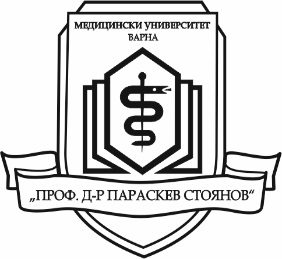 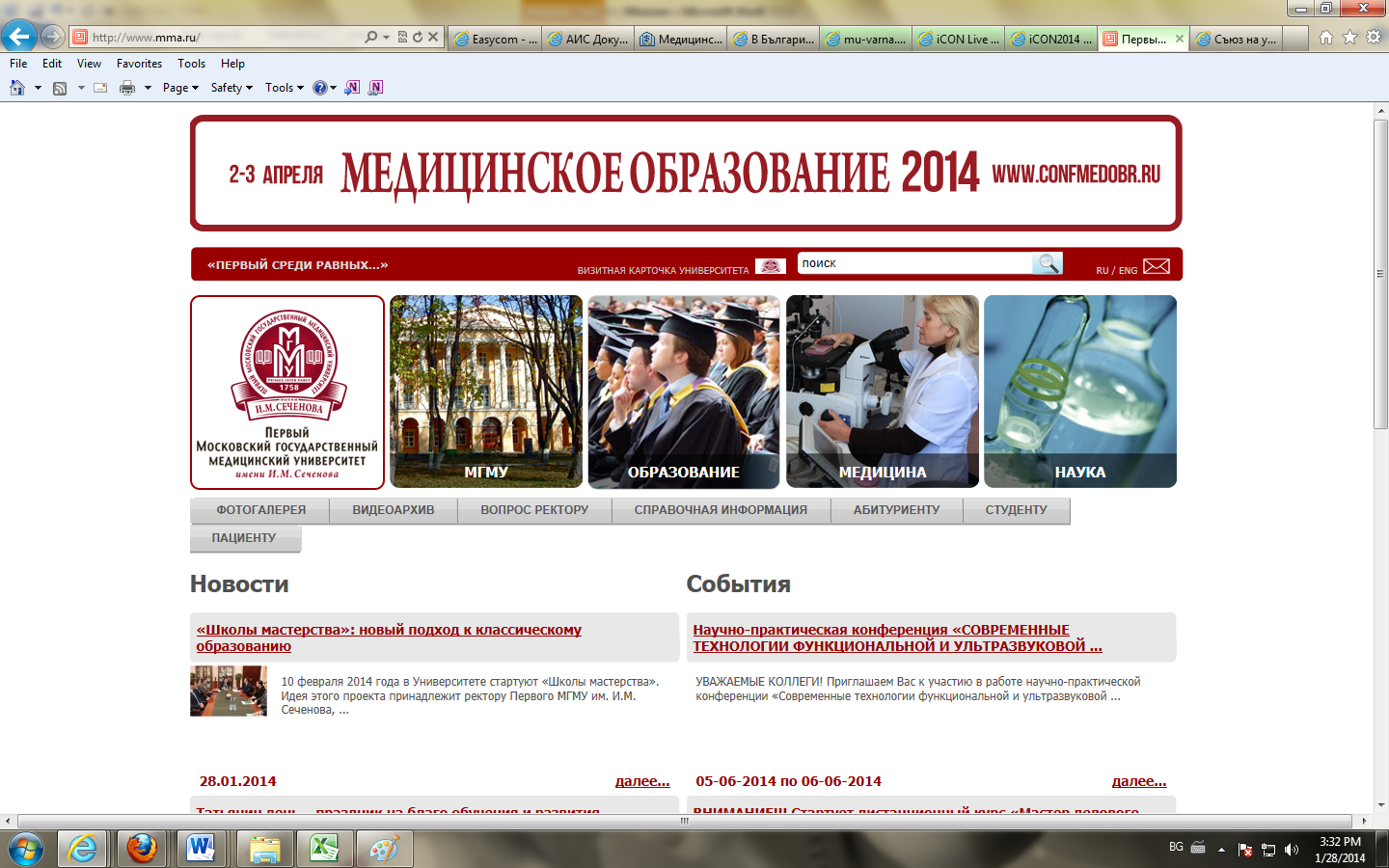 ЛЕТЕН СТАЖ ЗА СТУДЕНТИ ОТ МУ - ВАРНА в Първи Московски държавен медицински университет „И. М. Сеченов“ - гр. МОСКВА, РУСИЯОт 18 до 31 юли 2016 г. в град Москва, Русия ще се проведе летен стаж за студенти 3-ти, 4-ти и 5-ти курс от всички факултетина Медицински университет “Проф. д-р Параскев Стоянов”– Варна.Срок за подаване на документи 16 февруари – 9 март 2016 г.Осигурява се: общежитие, закуска и обядСамолетните билети и дневните разходи са за сметка на кандидатитеКритерии за подбор на студентите:Задължителни:	1. Минимален успех от следването – много добър 4.50 (включително зимен семестър на 2015 - 2016)2. Да са положили успешно всички изпити (включително зимен семестър на 2015 - 2016)3. Да владеят английски език (владеенето на руски език е предимство)Допълнителни:Да имат интереси в една от следните области: спорт, музика, танци и др.До 16.03.2016 г. специална комисияще селектира най-добрите 15 /петнадесет/ кандидатури.Одобрените кандидати ще бъдат известени по е-mail или по телефон.